PHIẾU ĐỀ NGHỊ GIA HẠN THỜI GIAN THỰC HIỆN ĐỀ TÀI KHOA HỌC VÀ CÔNG NGHỆ Tên đề tài:…………………….……………………………….……………………………….…Mã số: …………………….Chủ nhiệm: …………………….Tổng kinh phí: …… triệu đồng, trong đó: kinh phí từ ĐHQG-HCM: …. triệu đồngThời gian thực hiện theo hợp đồng: ….tháng, từ tháng …/… đến tháng …/…..Thời gian đề nghị gia hạn: …..tháng (gia hạn đến tháng ../….)Lý do gia hạn:…………….Cam kết: Tôi hiểu rõ chỉ được gia hạn một lần theo quy định để hoàn thành thủ tục nghiệm thu và không được gia hạn thời gian để thanh toán và quyết toán kinh phí đề tài. Tôi cam kết hoàn thành đúng thời hạn được gia hạn và đồng ý thanh lý đề tài nếu vẫn chưa hoàn thành nghiên cứu khi hết thời gian gia hạn. Đại học Quốc giaThành phố Hồ Chí MinhMẫu  R07 cập nhật 21/10/2014 Đại học Quốc giaThành phố Hồ Chí MinhMã số đề tài: ……….Đại học Quốc giaThành phố Hồ Chí MinhĐại học Quốc giaThành phố Hồ Chí MinhPhê duyệt của CQ chủ quảnXác nhận của CQ chủ trìTP.HCM, Ngày… tháng .. năm ...Chủ nhiệm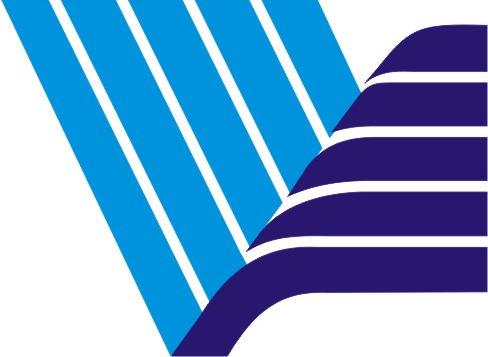 